A RESOLUTION TO STOP SELLING ARMS TO SAUDI ARABIAWHEREAS,	The State Department announced the potential sale of Military arms to Saudi Arabia; andWHEREAS,	The sale of arms may harm innocent civilians and may fuel a regional arms race; andWHEREAS,	The sale of arms may also contribute to the killing of innocent Yemen citizens, as has occurred in the past and may be further perpetuated by an influx of weapons into the region); andTHEREFORE BE IT RESOLVED, That the Student Congress here assembled today that this legislative body vehemently disagrees with the proposed sale of weapons to the Saudi Arabian military by the United States State Department.							Respectfully submitted,						Christ the King Regional High SchoolThe Reform for American Democracy Act of 2016 BE IT ENACTED BY THE STUDENT CONGRESS HERE ASSEMBLED THAT:Section 1.	H.R. 4679 the People Before Party Act of 2016, which amends the Help America Vote Act of 2002 to eliminate Straight-Party Voting from any voting system, used for Federal elections is hereby passed. Section 2.	Straight-Party Voting shall be defined as a ballot, which provides automatic voting for all candidates in a particular party, rather than choosing the individual candidates.Section 3.	The United States Election Assistance Commission in conjunction with the Federal Election Commission will oversee the elections of federal government officials and ensure that the no Straight-Party Voting occurs in elections with any federal officers. SECTION 4.	This Act will go into law 1 year after passage.  Section 5. 	All laws in conflict with this legislation are hereby declared null and void.						Respectfully submitted,							Rep. Brendan Kane						Xaverian High SchoolA Resolution to End Safe Spaces on America’s College Campuses WHEREAS,	More and more Universities and colleges across America are starting to adopt safe spaces; andWHEREAS,	Safe Spaces encourage individuals to only listen to rhetoric inside their own bubble and intolerance towards rhetoric of opposing ideological viewpoints; andWHEREAS,	This hurts the ability for our youth to develop world views that are comprehensive and have those worldviews challenged; now, therefore, be itRESOLVED,	That this congress here today hereby recommend all colleges and universities stop the practice of safe spaces							Respectfully submitted,								Rep. Michael Maisano							Xaverian High SchoolThe War of Information Act of 2016 BE IT ENACTED BY THE STUDENT CONGRESS HERE ASSEMBLED THAT:Section 1.	S.2692 - Countering Information Warfare Act of 2016 is hereby passed.Section 2.	Amends Section 6 of S.2692 - Countering Information Warfare Act of 2016 to 15 years instead of 10 years Section 3.	The Department of State shall oversee this piece of legislation.SECTION 4.	This Act will go into action immediately months after passage.   Section 5. 	All laws in conflict with this legislation are hereby declared null and void.						Respectfully submitted,						Xaverian High SchoolA Bill to Fund the EPA to Filter our WaterBE IT ENACTED BY THE STUDENT CONGRESS HERE ASSEMBLED THAT:Section 1.	The Environmental Protection Agency (EPA) is given $200,000,000 to reduce the amount of lead in the water supply.Section 2.	A. The allocated funds will come from the Department of Defense budget.B. The funds will specifically be used to filter water.Section 3.	The Department of Health shall oversee the transfer of the allocated funding to the EPA.SECTION 4.	This law will take effect at the beginning of FY 2019.Section 5. 	All laws in conflict with this legislation are hereby declared null and void.						Respectfully submitted,						Xaverian High SchoolA Bill to Ban Private Military ContractorsBE IT ENACTED BY THE STUDENT CONGRESS HERE ASSEMBLED THAT:Section 1.	Private military contractors (PMCs) may no longer be used by the Department of Defense.Section 2.	Private military contractors are defined as companies which engage in armed security services, some of which include: combat missions, protective services, security advising and planning, prison administration, interrogation, and intelligence gathering.Section 3.	The Congressional Armed Services Committee shall oversee implementation of this bill by making cuts to the Defense budget by the specific amounts which would otherwise be used to pay PMCsSECTION 4.	This law will take effect within one year of passage.Section 5. 	All laws in conflict with this legislation are hereby declared null and void.						Respectfully submitted,							Xaverian High SchoolA Bill to Allow Felons to Vote After the Completion of their SentenceBE IT ENACTED BY THE STUDENT CONGRESS HERE ASSEMBLED THAT:Section 1.	The government of the United States shall allow felons to vote in all states following the completion of their sentence.Section 2.	A. Felon shall be defined as a criminal convicted of a serious crime.	B.  Sentence shall be defined as the final explicit act of a judge-ruled process.Section 3.	The implementation of this legislation will be overseen by the Department of Justice.SECTION 4.	 This legislation will be implemented on January 1, 2018. Section 5. 	All laws in conflict with this legislation are hereby declared null and void.						Respectfully submitted,						Achievement FirstA RESOLUTION TO STOP SELLING ARMS TO SAUDI ARABIAWHEREAS,	The State Department announced the potential sale of Military arms to Saudi Arabia; andWHEREAS,	The sale of arms may harm innocent civilians and may fuel a regional arms race; andWHEREAS,	The sale of arms may also contribute to the killing of innocent Yemen citizens, as has occurred in the past and may be further perpetuated by an influx of weapons into the region); andTHEREFORE BE IT RESOLVED, That the Student Congress here assembled today that this legislative body vehemently disagrees with the proposed sale of weapons to the Saudi Arabian military by the United States State Department.							Respectfully submitted,						Christ the King Regional High SchoolA Bill to Allow Felons to Vote After the Completion of their SentenceBE IT ENACTED BY THE STUDENT CONGRESS HERE ASSEMBLED THAT:Section 1.	The government of the United States shall allow felons to vote in all states following the completion of their sentence.Section 2.	A. Felon shall be defined as a criminal convicted of a serious crime.	B.  Sentence shall be defined as the final explicit act of a judge-ruled process.Section 3.	The implementation of this legislation will be overseen by the Department of Justice.SECTION 4.	 This legislation will be implemented on January 1, 2018. Section 5. 	All laws in conflict with this legislation are hereby declared null and void.Respectfully submitted,								Achievement FirstA Bill to End Russian Sanctions1	BE IT ENACTED BY THE STUDENT CONGRESS HERE ASSEMBLED THAT:2	SECTION 1. All economic sanctions imposed by this United States of America on the 3	Russian Federation shall be terminated.4	SECTION 2. “Economic sanctions” shall be defined as the withdrawal of customary trade 5	and financial relations for foreign interests and security purposes.6	SECTION 3. This legislation shall be implemented immediately after passage.7	SECTION 4. The Department of State shall oversee implementation of this legislation.8	SECTION 5. All laws in conflict with this legislation are hereby declared null and void.Respectfully submitted,Rep. Melina GeroulanosXaverian High SchoolA Bill to Leave NATOBE IT ENACTED BY THE STUDENT CONGRESS HERE ASSEMBLED THAT:Section 1.	The United States federal government shall sever all ties between itself and the North Atlantic Treaty Organization.Section 2.	The United States Department of State shall oversee the implementation of this legislation.Section 3.	Upon passing, this legislation shall be implemented on January 1, 2018.SECTION 4.	All laws in conflict with this legislation are hereby declared null and void.Respectfully submitted,						Rep. Dominique Kopko						Xaverian High SchoolA Bill to Reinstate the Federal Assault Weapons BanBE IT ENACTED BY THE STUDENT CONGRESS HERE ASSEMBLED THAT:SECTION 1. The Federal Assault Weapons Ban is hereby reinstated.SECTION 2. The Federal Assault Weapons Ban includes prohibition on the manufacture for civilian use of certain semi-automatic firearms defined as assault weapons, as well as certain ammunition magazines. Assault weapons are defined as having one of the following: pistol grip; forward grip; folding, telescopic, or detachable stock; greased launcher or rocket launcher; barrel shroud; threaded barrel; bullet buttons; thumb hole stocks; or bump or slide fire stocks.SECTION 3. The Bureau of Alcohol, Tobacco, Firearms, and Explosives (ATF) within the United States Department of Justice will oversee enforcement of this bill. SECTION 4. This legislation will be implemented immediately upon passage.SECTION 5. All laws in conflict with this legislation are hereby declared null and void.Respectfully submitted,Rep. Jeremy ValleXaverian High SchoolA Bill to Reform STEM Education toCreate a new Cyber Command WorkforceBE IT ENACTED BY THE STUDENT CONGRESS HERE ASSEMBLED THAT:Section 1.	The United States will hereby allocate $100,000,000 into advanced STEM education to allow a new generation of cyber industry and government workers.Section 2.	The United States will hereby allocate $100,000,000 into advanced STEM education to allow a new generation of cyber industry and government workers.Section 3.	The Department of Education (DOE) will oversee implementation of this legislation.The DOE will subsidize the $100,000,000 in the form of formula grants to states to allow the teaching of advanced STEM education.SECTION 4.	This legislation will go into effect on August 1, 2017.  Section 5. 	All laws in conflict with this legislation are hereby declared null and void.	Respectfully submitted,						Rep. Melissa Ribaudo						Xaverian High School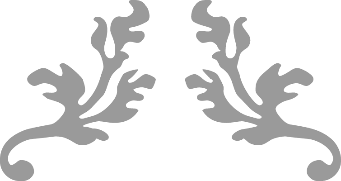 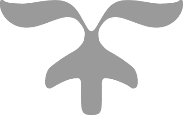 